Annexe 15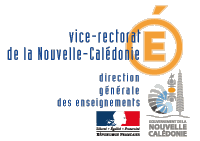 DEMANDE D’ORDRE DE MISSION SANS FRAISFICHE DE RENSEIGNEMENTS INDIVIDUELLENOM :PRENOM :FONCTION / GRADE :ECHELON :CADRE :PARTANT DE :						NOUMEASE RENDANT EN/A/AU :DEPART PREVU LE :COMPAGNIE – N° DE VOL :HEURE DE DEPART :RETOUR PREVU LE :COMPAGNIE – N° DE VOL :HEURE DE RETOUR :MOTIF EXACT DU DEPLACEMENT :* La demande d’ordre de mission doit être accompagnée d’un courrier du chef d’établissement, du plan de vol et/ou de l’itinéraire ainsi que la liste d’élèves dûment renseignée (la liste nominative des élèves incluant les dates de naissances, les classes et les coordonnées du responsable légal, l’autorisation de sortie du territoire des mineurs, le numéro de police d’assurance des élèves).